T.CURLA KAYMAKAMLIĞIURLA İMAM HATİP ORTA OKULU MÜDÜRLÜĞÜ2019-2023 STRATEJİK PLANI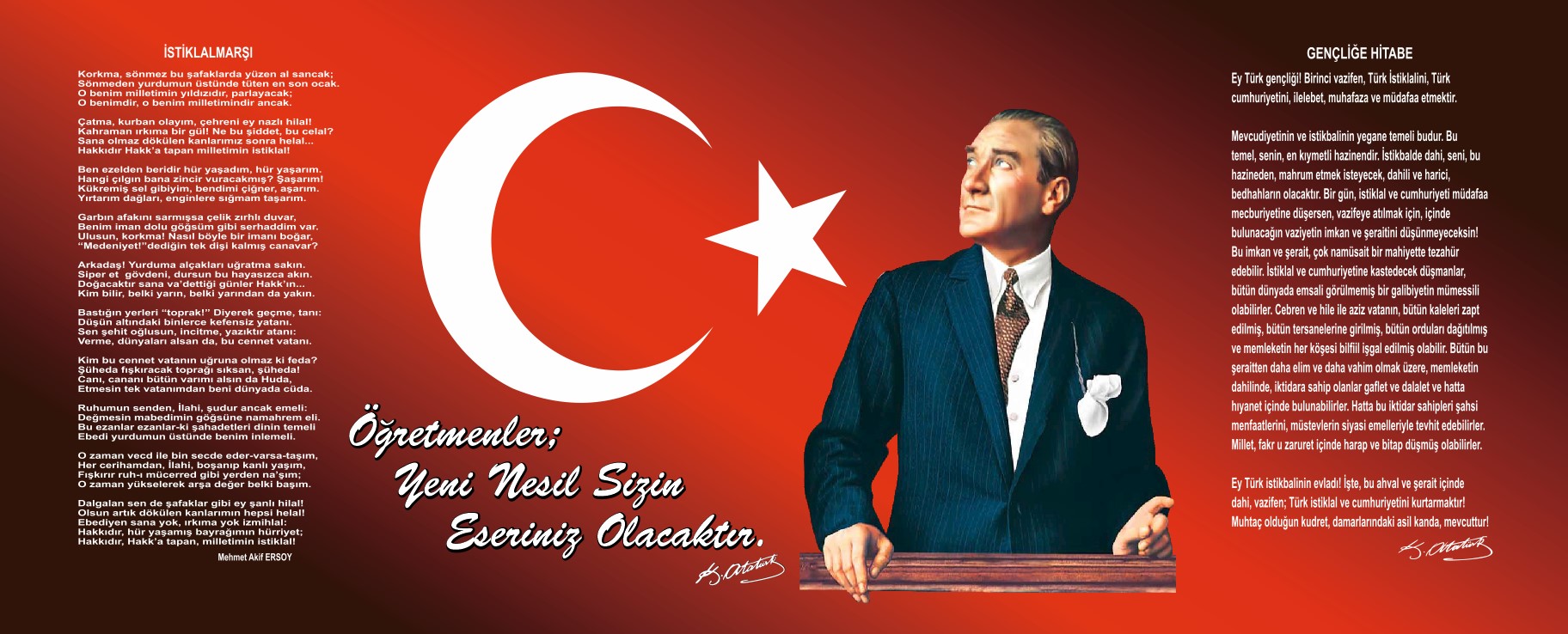 SunuşGünümüzde bilgi ve teknolojilerin çok hızlı bir şekilde üretildiği ve aynı hızla tüketildiği bir süreç yaşanmaktadır. Böylesi bir süreçte özellikle eğitim kurumlarının amacının; sürece rahatlıkla uyum sağlayabilen ancak daha önemlisi sürecin öncüsü olabilen bireyler yetiştirmek olsa gerek. Burada unutulmaması gereken en önemli nokta ise idealize edilen beklentilerin, bir diğer deyişle vizyonun kilit taşının planlama olduğudur. Urla  İmam Hatip Ortaokulu olarak öğrencilerimizi ve yakın çevremizi, Milli Eğitim Bakanlığı’nın gelecekteki insan profilinin özelliklerini taşıyan niteliklerle donatmak en temel amacımızdır. Bu bakış açısından hareketle, etki alanımıza giren hedefe yönelik tüm etkinlikleri gündemimize almakta ve uygulamaktayız. Kurumsallaşmak ve yakın çevremizin güvendiği, inandığı, etkilendiği bir yapı kazanmak adına gerek nicelik ve gerekse nitelik yönünden eksikliklerimizi belirleyip bu eksiklikleri çağdaş eğitimin gerektirdiği şekilde tamamlamayı, tüm kurum çalışanları olarak kendimize görev edinmiş durumdayız.Toplam Kalite Yönetimi çalışmaları kapsamında yer alan planlama çalışmalarımız sırasında elde ettiğimiz nesnel veriler sayesinde yakın geleceğimize yönelik yorumlamalarda bulunmamızın, kurumumuzdan alınabilecek verimi en üst seviyeye çıkarabileceğinin farkındayız.Okulumuzun Stratejik Planlamasında yer alan tüm çalışma arkadaşlarıma teşekkür eder çalışmalarımızın geleceğe ışık tutması temennisiyle başarılar dilerim.	Mehmet Fatih ÇAYLAKOkul MüdürüİçindekilerSunuş	3İçindekiler	4BÖLÜM I: GİRİŞ ve PLAN HAZIRLIK SÜRECİ	5BÖLÜM II: DURUM ANALİZİ	6Okulun Kısa Tanıtımı 	6Okulun Mevcut Durumu: Temel İstatistikler	7PAYDAŞ ANALİZİ	12GZFT (Güçlü, Zayıf, Fırsat, Tehdit) Analizi	14Gelişim ve Sorun Alanları	16BÖLÜM III: MİSYON, VİZYON VE TEMEL DEĞERLER	19MİSYONUMUZ 	19VİZYONUMUZ 	19TEMEL DEĞERLERİMİZ 	19BÖLÜM IV: AMAÇ, HEDEF VE EYLEMLER	21TEMA I: EĞİTİM VE ÖĞRETİME ERİŞİM	21TEMA II: EĞİTİM VE ÖĞRETİMDE KALİTENİN ARTIRILMASI	24TEMA III: KURUMSAL KAPASİTE	28V. BÖLÜM: MALİYETLENDİRME	32EKLER:	34BÖLÜM I: GİRİŞ ve PLAN HAZIRLIK SÜRECİ2019-2023 dönemi stratejik plan hazırlanması süreci Üst Kurul ve Stratejik Plan Ekibinin oluşturulması ile başlamıştır. Ekip tarafından oluşturulan çalışma takvimi kapsamında ilk aşamada durum analizi çalışmaları yapılmış ve durum analizi aşamasında paydaşlarımızın plan sürecine aktif katılımını sağlamak üzere paydaş anketi, toplantı ve görüşmeler yapılmıştır. Durum analizinin ardından geleceğe yönelim bölümüne geçilerek okulumuzun amaç, hedef, gösterge ve eylemleri belirlenmiştir. Çalışmaları yürüten ekip ve kurul bilgileri altta verilmiştir.STRATEJİK PLAN ÜST KURULUBÖLÜM II: DURUM ANALİZİDurum analizi bölümünde okulumuzun mevcut durumu ortaya konularak neredeyiz sorusuna yanıt bulunmaya çalışılmıştır. Bu kapsamda okulumuzun kısa tanıtımı, okul künyesi ve temel istatistikleri, paydaş analizi ve görüşleri ile okulumuzun Güçlü Zayıf Fırsat ve Tehditlerinin (GZFT) ele alındığı analize yer verilmiştir.Okulun Kısa Tanıtımı 2012 yılında Milli Eğitim Bakanlığınca eğitim sisteminde 4+4+4 sistemine geçilmesi üzerine, okulumuz Urla İmam Hatip Ortaokulu, açılmıştır. 	Okulumuzda 9 derslik, 2 idare odası, 1 öğretmenler odası, 1 Rehberlik Odası, 1 Laboratuar, 1 Çok Amaçlı Salon, 1 anasınıfı ve 1 mescit bulunmaktadır. Okulumuzda 1 Müdür, 1 Müdür yardımcısı, 19 Öğretmen, 1 güvenlik görevlisi ve 2 hizmetli görev yapmaktadır.	Okulumuzda ortalama 20'şer kişilik 9 sınıf bulunmaktadır. Eğitimde FATİH Projesi kapsamında tüm sınıflarımızda Etkileşimli (Akıllı) Tahtalar olup eğitim-öğretimde aktif olarak kullanılmaktadır. Her türlü eğitim - öğretim, kültür, edebiyat, sanat ve spor etkinlikleri yıl boyunca devam etmektedir. Her dönem çeşitli branşlarda yetiştirme kursları açılmaktadır. Okulumuzda Beyaz Bayrak ve Beslenme Dostu Okul Projeleri uygulanmaktadır. Okulumuzda birçok spor dalında eğitim verilmektedir. Futbol(kız-erkek), Basketbol, Atletizm (kız-erkek),Akıl Oyunları vb. dallarında ödüller ve dereceler almıştır. Kültürel faaliyetlerde ise şiir, kompozisyon, tiyatro, resim dallarında katılımlarımız ve ödüllerimiz bulunmaktadır. Okulumuzda Allaha kul olma bilinci kazandırma, milli ve manevi değerlerle yetiştirmeye, değerler eğitimi, temizlik, kul hakkına riayet, vb. önem verilmektedir.   	Amacımız; İlçede tercih edilen okul olmak,  her alanda Urla'da zirvede, İzmir'de ilk 100 okul arasına girmektir. Okulun Mevcut Durumu: Temel İstatistiklerOkul KünyesiOkulumuzun temel girdilerine ilişkin bilgiler altta yer alan okul künyesine ilişkin tabloda yer almaktadır.Temel Bilgiler Tablosu- Okul Künyesi Çalışan BilgileriOkulumuzun çalışanlarına ilişkin bilgiler altta yer alan tabloda belirtilmiştir.Çalışan Bilgileri Tablosu*Okulumuz Bina ve Alanları	Okulumuzun binası ile açık ve kapalı alanlarına ilişkin temel bilgiler altta yer almaktadır.Okul Yerleşkesine İlişkin Bilgiler Sınıf ve Öğrenci Bilgileri	Okulumuzda yer alan sınıfların öğrenci sayıları alttaki tabloda verilmiştir.Donanım ve Teknolojik KaynaklarımızTeknolojik kaynaklar başta olmak üzere okulumuzda bulunan çalışır durumdaki donanım malzemesine ilişkin bilgiye alttaki tabloda yer verilmiştir.Teknolojik Kaynaklar TablosuGelir ve Gider BilgisiOkulumuzun genel bütçe ödenekleri, okul aile birliği gelirleri ve diğer katkılarda dâhil olmak üzere gelir ve giderlerine ilişkin son iki yıl gerçekleşme bilgileri alttaki tabloda verilmiştir.PAYDAŞ ANALİZİKurumumuzun temel paydaşları öğrenci, veli ve öğretmen olmakla birlikte eğitimin dışsal etkisi nedeniyle okul çevresinde etkileşim içinde olunan geniş bir paydaş kitlesi bulunmaktadır. Paydaşlarımızın görüşleri anket, toplantı, dilek ve istek kutuları, elektronik ortamda iletilen önerilerde dâhil olmak üzere çeşitli yöntemlerle sürekli olarak alınmaktadır.Paydaş anketlerine ilişkin ortaya çıkan temel sonuçlara altta yer verilmiştirÖğrenci Anketi Sonuçları:Öğretmen Anketi Sonuçları:Veli Anketi Sonuçları:GZFT (Güçlü, Zayıf, Fırsat, Tehdit) Analizi * Okul öğretmenlerine, öğrencilerine ve velilerine  okulumuzu olumlu ve olumsuz yönlerden değerlendirme ve çözüm önerileri konulu  anket çalışması yapılmış,  sonuçların değerlendirilmesi  okulumuz TKY ekibi tarafından  beyin fırtınası yöntemi ile belirlenmiştir.  Uygulamaları olarak güçlü, zayıf, fırsat ve tehdit yönlerimiz kurumumuza erişim, kalite ve kapasitemizin geliştirilmesi kategorisi göz önüne alınarak sınıflandırılmıştır.Okulumuzun temel istatistiklerinde verilen okul künyesi, çalışan bilgileri, bina bilgileri, teknolojik kaynak bilgileri ve gelir gider bilgileri ile paydaş anketleri sonucunda ortaya çıkan sorun ve gelişime açık alanlar iç ve dış faktör olarak değerlendirilerek GZFT tablosunda belirtilmiştir. Dolayısıyla olguyu belirten istatistikler ile algıyı ölçen anketlerden çıkan sonuçlar tek bir analizde birleştirilmiştir.Güçlü Yönler, Zayıf YönlerFırsatlar, TehditlerGelişim ve Sorun AlanlarıGelişim ve sorun alanları analizi ile GZFT analizi sonucunda ortaya çıkan sonuçların planın geleceğe yönelim bölümü ile ilişkilendirilmesi ve buradan hareketle hedef, gösterge ve eylemlerin belirlenmesi sağlanmaktadır. Gelişim ve sorun alanları ayrımında eğitim ve öğretim faaliyetlerine ilişkin üç temel tema olan Eğitime Erişim, Eğitimde Kalite ve kurumsal Kapasite kullanılmıştır. Eğitime erişim, öğrencinin eğitim faaliyetine erişmesi ve tamamlamasına ilişkin süreçleri; Eğitimde kalite, öğrencinin akademik başarısı, sosyal ve bilişsel gelişimi ve istihdamı da dâhil olmak üzere eğitim ve öğretim sürecinin hayata hazırlama evresini; Kurumsal kapasite ise kurumsal yapı, kurum kültürü, donanım, bina gibi eğitim ve öğretim sürecine destek mahiyetinde olan kapasiteyi belirtmektedir.Gelişim ve sorun alanlarına ilişkin GZFT analizinden yola çıkılarak saptamalar yapılırken yukarıdaki tabloda yer alan ayrımda belirtilen temel sorun alanlarına dikkat edilmesi gerekmektedir.Gelişim ve Sorun AlanlarımızBÖLÜM III: MİSYON, VİZYON VE TEMEL DEĞERLEROkul Müdürlüğümüzün Misyon, vizyon, temel ilke ve değerlerinin oluşturulması kapsamında öğretmenlerimiz, öğrencilerimiz, velilerimiz, çalışanlarımız ve diğer paydaşlarımızdan alınan görüşler, sonucunda stratejik plan hazırlama ekibi tarafından oluşturulan Misyon, Vizyon, Temel Değerler; Okulumuz üst kurulana sunulmuş ve üst kurul tarafından onaylanmıştır.MİSYONUMUZ *        Öğrencilerimizin geleceği ve mutluluğu için eğitimini ve gelişmesini sağlamak, kültürel değerlerimizi onlara aktarmak, ülkemizi çağdaş uygarlık düzeyine çıkaracak Çağımızın gerektirdiği bilgi, beceri ve yeteneklere sahip; kendini ifade edebilen bireyler yetiştirerek başarı ve kalite düzeyi ile örnek bir okul olarak, Öğrencilerimizin çağdaş eğitim anlayışı içerisinde kişiliklerini geliştiren, kendisini ifade eden, yaratıcı, girişken, okur-yazar, dinamik, milli ve manevi değerlerimize, kültürel mirasımıza sahip çıkan; bilgiye ulaşmayı, ulaştığı bilgiyi üretime çevirebilmeyi başarabilen bireyler yetiştirmek.VİZYONUMUZ *Kurumsallaşmasını tamamlamış, eğitim geleneğini ve kültürünü yakalamış, bilim ve teknolojinin farkında olan, değişime ve gelişime açık milli ve manevi değerlere bağlı bireyler yetiştiren, tercih edilen eğitim kurumu olmaktır.TEMEL DEĞERLERİMİZ Dinin birleştirici, huzur ve barış sağlayıcı gücünü kavrama.  Din eğitiminde okuyan, düşünen, sorgulayan öğrenci.  Bütün enerjimizi insanlığa hizmet için işbirlikçi eğitim  Yenilikçi, teknoloji ve gelişmeleri takip eden nesil  Takım çalışmasına inanan; ben değil, biz düşüncesi hakim olan birey  Toplumun ilgi ve ihtiyaçlarına cevap verecek dini bilgi ve birikim.BÖLÜM IV: AMAÇ, HEDEF VE EYLEMLERTEMA I: EĞİTİM VE ÖĞRETİME ERİŞİMEğitim ve öğretime erişim okullaşma ve okul terki, devam ve devamsızlık, okula uyum ve oryantasyon, özel eğitime ihtiyaç duyan bireylerin eğitime erişimi, yabancı öğrencilerin eğitime erişimi ve hayatboyu öğrenme kapsamında yürütülen faaliyetlerin ele alındığı temadır.Stratejik Amaç 1: Kayıt bölgemizde yer alan çocukların okullaşma oranlarını artıran, öğrencilerin uyum ve devamsızlık sorunlarını gideren etkin bir yönetim yapısı kurulacaktır.  *** Stratejik Hedef 1.1.  Kayıt bölgemizde yer alan çocukların okullaşma oranları artırılacak ve öğrencilerin uyum ve devamsızlık sorunları da giderilecektir.  Performans Göstergeleri Eylemler*TEMA II: EĞİTİM VE ÖĞRETİMDE KALİTENİN ARTIRILMASIEğitim ve öğretimde kalitenin artırılması başlığı esas olarak eğitim ve öğretim faaliyetinin hayata hazırlama işlevinde yapılacak çalışmaları kapsamaktadır. Bu tema altında akademik başarı, sınav kaygıları, sınıfta kalma, ders başarıları ve kazanımları, disiplin sorunları, öğrencilerin bilimsel, sanatsal, kültürel ve sportif faaliyetleri ile istihdam ve meslek edindirmeye yönelik rehberlik ve diğer mesleki faaliyetler yer almaktadır. Stratejik Amaç 2: Öğrencilerimizin gelişmiş dünyaya uyum sağlayacak şekilde donanımlı bireyler olabilmesi için eğitim ve öğretimde kalite artırılacaktır.Stratejik Hedef 2.1.  Öğrenme kazanımlarını takip eden ve velileri de sürece dâhil eden bir yönetim anlayışı ile öğrencilerimizin akademik başarıları ve sosyal faaliyetlere etkin katılımı artırılacaktır.(Akademik başarı altında: ders başarıları, kazanım takibi, üst öğrenime geçiş başarı ve durumları, karşılaştırmalı sınavlar, sınav kaygıları gibi akademik başarıyı takip eden ve ölçen göstergeler,Sosyal faaliyetlere etkin katılım altında: sanatsal, kültürel, bilimsel ve sportif faaliyetlerin sayısı, katılım oranları, bu faaliyetler için ayrılan alanlar, ders dışı etkinliklere katılım takibi vb  ele alınacaktır.)Performans GöstergeleriEylemlerStratejik Hedef 2.2.  Etkin bir rehberlik anlayışıyla, öğrencilerimizi ilgi ve becerileriyle orantılı bir şekilde üst öğrenime veya istihdama hazır hale getiren daha kaliteli bir kurum yapısına geçilecektir. (Üst öğrenime hazır: Mesleki rehberlik faaliyetleri, tercih kılavuzluğu, yetiştirme kursları, sınav kaygısı vb,İstihdama Hazır: Kariyer günleri, staj ve işyeri uygulamaları, ders dışı meslek kursları vb ele alınacaktır.)Performans Göstergeleri* EylemlerStratejik Hedef 2.2.  Etkin bir rehberlik anlayışıyla, öğrencilerimizi ilgi ve becerileriyle orantılı bir şekilde üst öğrenime veya istihdama hazır hale getiren daha kaliteli bir kurum yapısına geçilecektir. Performans GöstergeleriEylemlerStratejik Hedef 2.3. Din Öğretimi Genel Müdürlüğüne bağlı olan okulumuzun niteliğini artırıcı çalışmalar yapılacak ve okulumuzda verilen Mesleki dersler ve Arapça dil eğitimi iyileştirilecektir.Performans GöstergesiEylemlerTEMA III: KURUMSAL KAPASİTEStratejik Amaç 3: Eğitim ve öğretim faaliyetlerinin daha nitelikli olarak verilebilmesi için okulumuzun kurumsal kapasitesi güçlendirilecektir. Stratejik Hedef 3.1.  Okulumuzu plan dönemi sonuna kadar il ve ilçemizde tercih edilen örnek alınan bir kurum haline getirmekPerformans GöstergeleriEylemlerV. BÖLÜM: MALİYETLENDİRME2019-2023 Stratejik Planı Faaliyet/Proje Maliyetlendirme TablosuVI. BÖLÜM: İZLEME VE DEĞERLENDİRMEOkulumuz Stratejik Planı izleme ve değerlendirme çalışmalarında 5 yıllık Stratejik Planın izlenmesi ve 1 yıllık gelişim planın izlenmesi olarak ikili bir ayrıma gidilecektir. Stratejik planın izlenmesinde 6 aylık dönemlerde izleme yapılacak denetim birimleri, il ve ilçe millî eğitim müdürlüğü ve Bakanlık denetim ve kontrollerine hazır halde tutulacaktır.Yıllık planın uygulanmasında yürütme ekipleri ve eylem sorumlularıyla aylık ilerleme toplantıları yapılacaktır. Toplantıda bir önceki ayda yapılanlar ve bir sonraki ayda yapılacaklar görüşülüp karara bağlanacaktır. EKLER: Öğretmen, öğrenci ve veli anket örnekleri klasör ekinde olup okullarınızda uygulanarak sonuçlarından paydaş analizi bölümü ve sorun alanlarının belirlenmesinde yararlanabilirsiniz.Üst Kurul BilgileriÜst Kurul BilgileriEkip BilgileriEkip BilgileriAdı SoyadıUnvanıAdı SoyadıUnvanıMehmet Fatih ÇAYLAKOkul Müdür v.Meltem KIYKIMÖğretmen Güzin ELMAMd.Yrd.vSibel ÖZTÜRKÖğretmenMurat KAZANOkul Aile Birliği BşkErhan KARAMANÖğretmenNeşe SAYLIKRehber Öğretmen Hilmiye DALDALÖğretmenNalan KARSTARLIÖğretmenİli: İZMİRİli: İZMİRİli: İZMİRİli: İZMİRİlçesi: URLAİlçesi: URLAİlçesi: URLAİlçesi: URLAAdres: CAMİATİK MAHALLESİ MUSTAFA KEMAL PAŞA CADDESİ NO:82 CAMİATİK MAHALLESİ MUSTAFA KEMAL PAŞA CADDESİ NO:82 CAMİATİK MAHALLESİ MUSTAFA KEMAL PAŞA CADDESİ NO:82 Coğrafi Konum (link)*:Coğrafi Konum (link)*:http://link.tl/21t3Bhttp://link.tl/21t3BTelefon Numarası: 0(232)75454560(232)75454560(232)7545456Faks Numarası:Faks Numarası:0(232)75454560(232)7545456e- Posta Adresi:721249@meb.k12.tr721249@meb.k12.tr721249@meb.k12.trWeb sayfası adresi:Web sayfası adresi:urlaiho.meb.k12.trurlaiho.meb.k12.trKurum Kodu:721249721249721249Öğretim Şekli:Öğretim Şekli:TAM GÜN(Tam Gün/İkili Eğitim)TAM GÜN(Tam Gün/İkili Eğitim)Okulun Hizmete Giriş Tarihi : 2012Okulun Hizmete Giriş Tarihi : 2012Okulun Hizmete Giriş Tarihi : 2012Okulun Hizmete Giriş Tarihi : 2012Toplam Çalışan Sayısı *Toplam Çalışan Sayısı *2323Öğrenci Sayısı:Kız8888Öğretmen SayısıKadın1616Öğrenci Sayısı:Erkek7373Öğretmen SayısıErkek33Öğrenci Sayısı:Toplam161161Öğretmen SayısıToplam1919Derslik Başına Düşen Öğrenci SayısıDerslik Başına Düşen Öğrenci SayısıDerslik Başına Düşen Öğrenci Sayısı:16Şube Başına Düşen Öğrenci SayısıŞube Başına Düşen Öğrenci SayısıŞube Başına Düşen Öğrenci Sayısı:16Öğretmen Başına Düşen Öğrenci SayısıÖğretmen Başına Düşen Öğrenci SayısıÖğretmen Başına Düşen Öğrenci Sayısı:8Şube Başına 30’dan Fazla Öğrencisi Olan Şube SayısıŞube Başına 30’dan Fazla Öğrencisi Olan Şube SayısıŞube Başına 30’dan Fazla Öğrencisi Olan Şube Sayısı:YOKÖğrenci Başına Düşen Toplam Gider Miktarı*Öğrenci Başına Düşen Toplam Gider Miktarı*Öğrenci Başına Düşen Toplam Gider Miktarı*55Öğretmenlerin Kurumdaki Ortalama Görev SüresiÖğretmenlerin Kurumdaki Ortalama Görev SüresiÖğretmenlerin Kurumdaki Ortalama Görev Süresi6Unvan*ErkekKadınToplamOkul Müdürü ve Müdür Yardımcısı112Sınıf Öğretmeni--Branş Öğretmeni21517Rehber Öğretmen-11İdari Personel---Yardımcı Personel112Güvenlik Personeli-11Toplam Çalışan Sayıları41923Okul Bölümleri *Okul Bölümleri *Özel AlanlarVarYokOkul Kat Sayısı1Çok Amaçlı Salon1Derslik Sayısı10Çok Amaçlı SahaDerslik Alanları (m2)42KütüphaneKullanılan Derslik Sayısı10Fen Laboratuvarı1Şube Sayısı10Bilgisayar Laboratuvarıİdari Odaların Alanı (m2)12İş AtölyesiÖğretmenler Odası (m2)20Beceri AtölyesiOkul Oturum Alanı (m2)592,125PansiyonOkul Bahçesi (Açık Alan)(m2)2867Okul Kapalı Alan (m2)592,125Sanatsal, bilimsel ve sportif amaçlı toplam alan (m2)Kantin (m2)35Tuvalet Sayısı4Diğer (………….)SINIFIKızErkekToplamSINIFIKızErkekToplamAnasınıfı1010207/C96155/A106168/A88165/B88168/B76136/A105156/B98177/A117187/B71017Akıllı Tahta Sayısı13TV Sayısı1Masaüstü Bilgisayar Sayısı2Yazıcı Sayısı5Taşınabilir Bilgisayar Sayısı1Fotokopi Makinası Sayısı2Projeksiyon Sayısı2İnternet Bağlantı Hızı48mphsYıllarGelir MiktarıGider Miktarı20167354.155839.7820177176.424554.73201810.837,198.584,13Sıra NoMADDELERKATILMA DERECESİKATILMA DERECESİKATILMA DERECESİKATILMA DERECESİKATILMA DERECESİSıra NoMADDELERKesinlikle KatılıyorumKatılıyorumKararsızımKısmen KatılıyorumKatılmıyorum1Okulumuzda alınan kararlar, çalışanların katılımıyla alınır.53302812172Kurumdaki tüm duyurular çalışanlara zamanında iletilir.38332720193Her türlü ödüllendirmede adil olma, tarafsızlık ve objektiflik esastır.57301715124Kendimi, okulun değerli bir üyesi olarak görürüm.37332227235Çalıştığım okul bana kendimi geliştirme imkânı tanımaktadır.53312315146Okul, teknik araç ve gereç yönünden yeterli donanıma sahiptir.28372513317Okulda çalışanlara yönelik sosyal ve kültürel faaliyetler düzenlenir.44421915208Okulda öğretmenler arasında ayrım yapılmamaktadır.5436614119Okulumuzda yerelde ve toplum üzerinde olumlu etki bırakacak çalışmalar yapmaktadır.40366231710Yöneticilerimiz, yaratıcı ve yenilikçi düşüncelerin üretilmesini teşvik etmektedir.242824172711Yöneticiler, okulun vizyonunu, stratejilerini, iyileştirmeye açık alanlarını vs. çalışanlarla paylaşır.31291883712Okulumuzda sadece öğretmenlerin kullanımına tahsis edilmiş yerler yeterlidir.252227173513Alanıma ilişkin yenilik ve gelişmeleri takip eder ve kendimi güncellerim.3626221926Sıra NoMADDELERKATILMA DERECESİKATILMA DERECESİKATILMA DERECESİKATILMA DERECESİKATILMA DERECESİSıra NoMADDELERKesinlikle KatılıyorumKatılıyorumKararsızımKısmen KatılıyorumKatılmıyorum1Okulumuzda alınan kararlar, çalışanların katılımıyla alınır.291012Kurumdaki tüm duyurular çalışanlara zamanında iletilir.2101003Her türlü ödüllendirmede adil olma, tarafsızlık ve objektiflik esastır.282014Kendimi, okulun değerli bir üyesi olarak görürüm.265015Çalıştığım okul bana kendimi geliştirme imkânı tanımaktadır.155126Okul, teknik araç ve gereç yönünden yeterli donanıma sahiptir.031647Okulda çalışanlara yönelik sosyal ve kültürel faaliyetler düzenlenir.142708Okulda öğretmenler arasında ayrım yapılmamaktadır.480119Okulumuzda yerelde ve toplum üzerinde olumlu etki bırakacak çalışmalar yapmaktadır.2812110Yöneticilerimiz, yaratıcı ve yenilikçi düşüncelerin üretilmesini teşvik etmektedir.3702111Yöneticiler, okulun vizyonunu, stratejilerini, iyileştirmeye açık alanlarını vs. çalışanlarla paylaşır.4811012Okulumuzda sadece öğretmenlerin kullanımına tahsis edilmiş yerler yeterlidir.1245213Alanıma ilişkin yenilik ve gelişmeleri takip eder ve kendimi güncellerim.211010Sıra NoMADDELERKATILMA DERECESİKATILMA DERECESİKATILMA DERECESİKATILMA DERECESİKATILMA DERECESİSıra NoMADDELERKesinlikle KatılıyorumKatılıyorumKararsızımKısmen KatılıyorumKatılmıyorum1Okulumuzda alınan kararlar, çalışanların katılımıyla alınır.12210522Kurumdaki tüm duyurular çalışanlara zamanında iletilir.11214143Her türlü ödüllendirmede adil olma, tarafsızlık ve objektiflik esastır.16171454Kendimi, okulun değerli bir üyesi olarak görürüm.11207425Çalıştığım okul bana kendimi geliştirme imkânı tanımaktadır.9254216Okul, teknik araç ve gereç yönünden yeterli donanıma sahiptir.20154137Okulda çalışanlara yönelik sosyal ve kültürel faaliyetler düzenlenir.12214438Okulda öğretmenler arasında ayrım yapılmamaktadır.14165229Okulumuzda yerelde ve toplum üzerinde olumlu etki bırakacak çalışmalar yapmaktadır.171740110Yöneticilerimiz, yaratıcı ve yenilikçi düşüncelerin üretilmesini teşvik etmektedir.41678211Yöneticiler, okulun vizyonunu, stratejilerini, iyileştirmeye açık alanlarını vs. çalışanlarla paylaşır.815116912Okulumuzda sadece öğretmenlerin kullanımına tahsis edilmiş yerler yeterlidir.513831213Alanıma ilişkin yenilik ve gelişmeleri takip eder ve kendimi güncellerim.41013108Güçlü YönlerGüçlü YönlerGüçlü YönlerEğitim ve Öğretime Erişim ve TamamlamaEğitim ve Öğretimde KaliteKurumsal KapasiteÖğretmenlerin ekip çalışmalarına yatkın olması,Öğretmenlerin sosyal faaliyetlere istekli olması,Okul Aile Birliğinin işbirliğine açık olması,Okulumuzda rehberlik servisinin bulunması,Öğretmen kadrosunun tecrübeli olması,Okulda kurum kültürünün oluşması,Okul Aile Birliğinin aktif olması,Güvenlik görevlisinin olmasıEğitim-Öğretimde teknolojik alt yapının  yeterli olması,Okulumuz bahçesinde basketbol,voleybol açık  sahalarının bulunması,Sınıf mevcutlarının az olması,Çok amaçlı salonunun olmasıZayıf YönlerZayıf YönlerZayıf YönlerEğitim ve Öğretime Erişim ve TamamlamaEğitim ve Öğretimde KaliteKurumsal KapasiteAnasınıfı çağ nüfusunun tespit edilmesindeki zorluklar,Çalışan   ve öğretmenlerin yeteri kadar ödüllendirilmemesi,Sınıflarımızın internet bağlantısının yetersiz olması,Velilerin toplantılara ve eğitim seminerlerine katılımının yetersiz olmasıÖğretmenlerimizin yeteri kadar ödüllendirilmemesi,Hizmetiçi eğitim faaliyetlerine katılımın yetersiz olması,Okulumuzda sportif faaliyetlerin azlığı,Öğrencilerin değişik çevrelerden gelmesi,Okulun yeteri kadar ısınmaması,Resim, müzik vb. sanat atölyelerinin olmamasıOkul bahçesinde yeterli  çocuk oyun çizgilerinin yer almaması,Koridorlarda ve  zeminde  çocuk dostu okul figürlerinin yer almaması,Çocukların akademik başarılarının düşük olması,Anasınıfında bulunan ders materyallerinin yetersizliği,Spor salonunun olmamasıFırsatlarFırsatlarFırsatlarEğitim ve Öğretime Erişim ve TamamlamaEğitim ve Öğretimde KaliteKurumsal KapasiteYerel yönetimin işbirliğine açık olması,STK’ların okulumuz ile işbirliğine açık olması,İlçemizde faaliyet gösteren derneklerin bulunması,Sınıfların kalabalık olmayışıOkulumuzda çok amaçlı salonun bulunması,Bir rehber öğretmenin bulunması,Öğretmenler arası iletişimin güçlü olması,Okul binamızın sadece okulumuza ait olması,Okulumuzun ilçe merkezinde bulunması,Okulumuz bahçesinde spor amaçlı alanlarının bulunması,TehditlerTehditlerTehditlerEğitim ve Öğretime Erişim ve TamamlamaEğitim ve Öğretimde KaliteKurumsal Kapasite1.Okulun çevresinin sosyal ve ekonomik yapısının uygun olmaması,2.Ortaokulumuzda Ana Sınıfının olmasının getirdiği olumsuzluklar ,Okulumuz gelirinin giderlerini karşılayacak düzeyde olmayışı,Okulumuz  fuel- oilli yakıtlı kalorifer sisteminin  eski olması nedeniyle yıllık yakıt maliyetinin artması ve okulun ısınma problemi,Ailelerin ve öğrencilerin kitap okuma alışkanlıklarının olmaması,Okulumuz çevresindeki madde bağımlısı bireylerin öğrencilerimize olumsuz örnek olması,Veli sosyal ve ekonomik düzeylerinin düşük olması ve okula gereken desteği verememesi ,Gece aydınlatmasının ve kamera sistemlerinin yetersiz oluşu ,Eğitime ErişimEğitimde KaliteKurumsal KapasiteOkullaşma OranıAkademik BaşarıKurumsal İletişimOkula Devam/ DevamsızlıkSosyal, Kültürel ve Fiziksel GelişimKurumsal YönetimOkula Uyum, OryantasyonSınıf TekrarıBina ve YerleşkeÖzel Eğitime İhtiyaç Duyan Bireylerİstihdam Edilebilirlik ve YönlendirmeDonanımYabancı ÖğrencilerÖğretim YöntemleriTemizlik, HijyenHayatboyu ÖğrenmeDers araç gereçleriİş Güvenliği, Okul GüvenliğiTaşıma ve servis 1.TEMA: EĞİTİM VE ÖĞRETİME ERİŞİM 1.TEMA: EĞİTİM VE ÖĞRETİME ERİŞİM1Okullaşma Oranı / Ortaokulda (5,6,7,8) okullaşma oranı.2Okula Devam - Devamsızlık /Zorunlu eğitimden erken ayrılma.3Okula Uyum / Öğrencilere yönelik oryantasyon faaliyetlerinin yetersizliği.4Okulumuzun etkili bir şekilde tanıtımının yapılarak okulumuza ulaşan öğrenci ve veli sayısını arttırmak5Okul veli işbirliğini geliştirmek62.TEMA: EĞİTİM VE ÖĞRETİMDE KALİTE2.TEMA: EĞİTİM VE ÖĞRETİMDE KALİTE1Sosyal, Kültürel ve Fiziksel Gelişim / Eğitim öğretim sürecinde sanatsal, sportif ve kültürel faaliyetlerin yetersizliği2Öğretim Yöntemleri / Öğretmenlere yönelik hizmet içi eğitimler3Teknolojik imkânlar / Eğitimde bilgi ve iletişim teknolojilerinin kullanımı4Rehberlik / Eğitsel, mesleki ve kişisel rehberlik hizmetleri5İstihdam Edilebilirlik ve Yönlendirme / Eğitsel değerlendirme ve tanılama çalışmaları6Okul sağlığı ve hijyen / Okul sağlığı ve hijyen eğitimi verilememesi.73.TEMA: KURUMSAL KAPASİTE3.TEMA: KURUMSAL KAPASİTE1234567NoPERFORMANSGÖSTERGESİMevcutMevcutHEDEFHEDEFHEDEFHEDEFHEDEFHEDEFNoPERFORMANSGÖSTERGESİ2018201920192020202120222023PG.1.1.1Kayıt bölgesindeki öğrencilerden okula kayıt yaptıranların oranı (%)77,57,57,588,28,5PG.1.1.2İlkokul birinci sınıf öğrencilerinden en az bir yıl okul öncesi eğitim almış olanların oranı (%)(ilkokul)-------PG.1.1.3Okula yeni başlayan öğrencilerden oryantasyon eğitimine katılanların oranı (%)85888890929495PG.1.1.4Bir eğitim ve öğretim döneminde 20 gün ve üzeri devamsızlık yapan öğrenci oranı (%)10,90,90,80,70,60,5PG.1.1.5Bir eğitim ve öğretim döneminde 20 gün ve üzeri devamsızlık yapan yabancı öğrenci oranı (%)0000000PG.1.1.6Okulun özel eğitime ihtiyaç duyan bireylerin kullanımına uygunluğu (0-1)1111111PG.1.1.7Hayatboyu öğrenme kapsamında açılan kurslara devam oranı (%) (halk eğitim)-------PG.1.1.8Hayatboyu öğrenme kapsamında açılan kurslara katılan kişi sayısı (sayı) (halkeğitim)-------NoEylem İfadesiEylem SorumlusuEylem TarihiF.1.1.1- Tanıtım faaliyeti kapsamında ilkokullar, camilerdeki yaz kursları ve Kur'an kursları ziyaret edilerek afiş ve broşür dağıtılıp okulumuzun tanıtımı yapılacak- Okulumuza uzak bölgelerden gelen öğrencilerin ulaşımını kolaylaştırmak için ilgili kuruluşlarla işbirliğine gidilecekOkul yönetimiÖğretmenlerRehberlik servisiVeliler01 Ağustos- 20 EylülF.1.1.2-Okulda velilere yönelik tanışma faaliyetleri.-Web sitesi, SMS vs. gibi iletişim kanalları kullanılarak öğrenciler okula uyum sürecine dâhil edileceklerdir.-Okula yeni başlayan öğrencilere oryantasyon eğitimi verilecektir.Okul yönetimiÖğretmenlerRehberlik servisiVeliler01 Eylül-20 EylülF.1.1.3-Öğrencilerin devamsızlık yapmasına sebep olan faktörler belirlenerek bunların öğrenciler üzerindeki olumsuz etkisini azaltacak tedbirler alınacaktır.-Ev ziyaretleri gerçekleştirilecektir-Devamsızlık yapan öğrencilerin tespiti ve erken uyarı sistemi için çalışmalar yapılacaktır.Okul yönetimiÖğretmenlerRehberlik servisiVelilerEğitim Öğretim SüresinceF.1.1.4-Okulda velilere yönelik eğitimler ve veli toplantıları yapılacaktırOkul yönetimiÖğretmenlerVelilerRehberlik servisiEğitim Öğretim SüresinceNoPERFORMANSGÖSTERGESİMevcutMevcutHEDEFHEDEFHEDEFHEDEFHEDEFHEDEFNoPERFORMANSGÖSTERGESİ2018201920192020202120222023PG.2.1.1Kurum ve kuruluşlar tarafından düzenlenen sanatsal, bilimsel, mesleki, kültürel ve sportif faaliyetlere katılan öğrenci oranı(%)70757580859095PG.2.1.2Çevre bilincinin artırılması çerçevesinde yapılan etkinliklere katılan öğrenci sayısı200220220240260280300PG.2.1.3Hedeflenen başarıyı gerçekleştiremeyen öğrencilerden destek programı eğitimine katılanların oranı (%)15161617181920PG.2.1.4Ders dışı egzersiz çalışmalarına ve destekleme ve yetiştirme kursları ve paydaş kurumlarla işbirliği yapılarak açılan kurslara katılan öğrenci sayısı250260260270280290300PG.2.1.5Sağlıklı ve dengeli beslenme ile ilgili verilen eğitime katılan öğrenci oranı(%)909595969798100PG.2.1.6Öğrenci başına okunan kitap sayısı6889101216PG.2.1.7Mescit, kütüphane ve konferans salonu etkin kullanan öğrenci sayısı250300300320350380400PG.2.1.8Başarıyı ve kazanımları takip için yapılan çalışma sayısı15161618202225NoEylem İfadesiEylem SorumlusuEylem TarihiF.2.1.1-Okulumuzda bilimsel, mesleki, kültürel, sanatsal, sportif ve toplum hizmeti alanlarında etkinliklere katılım oranı artırılacaktır.Tüm Paydaşlar-2019/2020-Eğitim Öğretim SüresinceF.2.1.2Çevre bilincinin artırılması çerçevesinde yapılan etkinliklere katılan öğrenciler ödüllendirilerek katılım oranımız artırılacaktır.-Sıfır Atık projesine devam edilecektir.Tüm PaydaşlarEğitim Öğretim SüresinceF.2.1.3Hedefledikleri başarıyı gösteremediği belirlenen öğrencilerin akademik ve sosyal gelişimleri için okulumuzda destek programları uygulanacaktır.Okul İdaresiÖğretmenlerEğitim Öğretim SüresinceF.2.1.4-Okulumuzda ders dışı egzersiz çalışmalarına ve destekleme ve yetiştirme kurslarına önem verilecek, çeşitlilik sağlanacak ve çalışmalar desteklenecektir.-Kardeş okul İmam Hatip Lisesinin fiziki imkânlarından faydalanılarak açılan kurslara katılım sağlanacaktır.Okul İdaresiÖğretmenler2019/2020 Eğitim Öğretim SüresinceF.2.1.5-Okul sağlığı ve hijyen konularında öğrencilerin, ailelerin ve çalışanların bilinçlendirilmesine yönelik faaliyetler yapılacaktır. Okulumuzun bu konulara ilişkin değerlendirmelere (Beyaz Bayrak, Beslenme Dostu Okul, Temiz Sınıf Uygulaması, Sabah Çevre Temizliği, vb.) katılmaları desteklenecektir.-Okul kantin denetimleri artırılacaktır.Tüm PaydaşlarEğitim Öğretim SüresinceF.2.1.6-Çeşitli yarışma, organizasyon ve benzer etkinliklerle okulumuzda kitap okuma hareketliliği sağlanarak öğrencilerin kitap okumaya yönelik ilgisinin artması sağlanacaktır.-Okulumuz kütüphanesi zenginleştirilerek daha etkin kullanılacaktır.-Okuyan 7’ler projesine katılan öğrenci sayısı artırılacaktır.- Münazara etkinlikleri yaygınlaştırılacaktır.Okul İdaresiÖğretmenlerEğitim Öğretim süresinceF.2.1.7- Konferans salonunda; konferans, seminer, münazara, belirli gün ve haftalar programları yapılacaktır.- Mescitte namaz kılma ve mesleki uygulama eğitimleri yapılacaktır.- Kütüphanede veli toplantıları, kurul toplantıları, okuyan 7’ler, öğle arası kitap okuma seansları, tüm derslerden bireysel çalışma faaliyetleri yapılacaktır.Tüm Paydaşlar Eğitim Öğretim süresinceF.2.1.8Kazanımları değerlendirme ve başarıyı artırmak için çalışmalar yapılacaktır.Okul İdaresiÖğretmenlerRehberlik servisiEğitim Öğretim süresinceNoPERFORMANSGÖSTERGESİMevcutMevcutHEDEFHEDEFHEDEFHEDEFHEDEFHEDEFNoPERFORMANSGÖSTERGESİ2018201920192020202120222023PG.2.2.1LGS’ye öğrenci katılım oranı (%)45484852555860PG.2.2.2Yurt içi, Yurt dışı, Tübitak vb projelere başvuru sayısı1112345PG.2.2.3Üst öğrenim kurumlarının tanıtımı ve katılan öğrenci oranı(%)808585889095100PG.2.2.4DYNED kullanan öğrenci oranı(%)50555560657080PG.2.2.5Sosyal sportif faaliyet sayıları10111112131415PG.2.2.6Okulda yapılan kazanım değerlendirme sınavına katılan öğrenci sayısı350370370390400420450PG.2.2.7Mesleki uygulamalara katılan öğrenci sayısı506060708090100PG.2.2.8Kariyer günleri ve sınav kaygısına yönelik yapılan seminer sayısı3445678NoEylem İfadesiEylem SorumlusuEylem TarihiF.2.1.1-Okulumuzda bilimsel, mesleki, kültürel, sanatsal, sportif ve toplum hizmeti alanlarında etkinliklere katılım oranı artırılacaktır.Tüm Paydaşlar-2019/2020-Eğitim Öğretim SüresinceF.2.1.2Çevre bilincinin artırılması çerçevesinde yapılan etkinliklere katılan öğrenciler ödüllendirilerek katılım oranımız artırılacaktır.-Sıfır Atık projesine devam edilecektir.Tüm PaydaşlarEğitim Öğretim SüresinceF.2.1.3Hedefledikleri başarıyı gösteremediği belirlenen öğrencilerin akademik ve sosyal gelişimleri için okulumuzda destek programları uygulanacaktır.Okul İdaresiÖğretmenlerEğitim Öğretim SüresinceF.2.1.4-Okulumuzda ders dışı egzersiz çalışmalarına ve destekleme ve yetiştirme kurslarına önem verilecek, çeşitlilik sağlanacak ve çalışmalar desteklenecektir.-Kardeş okul İmam Hatip Lisesinin fiziki imkânlarından faydalanılarak açılan kurslara katılım sağlanacaktır.Okul İdaresiÖğretmenler2019/2020 Eğitim Öğretim SüresinceF.2.1.5-Okul sağlığı ve hijyen konularında öğrencilerin, ailelerin ve çalışanların bilinçlendirilmesine yönelik faaliyetler yapılacaktır. Okulumuzun bu konulara ilişkin değerlendirmelere (Beyaz Bayrak, Beslenme Dostu Okul, Temiz Sınıf Uygulaması, Sabah Çevre Temizliği, vb.) katılmaları desteklenecektir.-Okul kantin denetimleri artırılacaktır.Tüm PaydaşlarEğitim Öğretim SüresinceF.2.1.6-Çeşitli yarışma, organizasyon ve benzer etkinliklerle okulumuzda kitap okuma hareketliliği sağlanarak öğrencilerin kitap okumaya yönelik ilgisinin artması sağlanacaktır.-Okulumuz kütüphanesi zenginleştirilerek daha etkin kullanılacaktır.-Okuyan 7’ler projesine katılan öğrenci sayısı artırılacaktır.- Münazara etkinlikleri yaygınlaştırılacaktır.Okul İdaresiÖğretmenlerEğitim Öğretim süresinceF.2.1.7- Konferans salonunda; konferans, seminer, münazara, belirli gün ve haftalar programları yapılacaktır.- Mescitte namaz kılma ve mesleki uygulama eğitimleri yapılacaktır.- Kütüphanede veli toplantıları, kurul toplantıları, okuyan 7’ler, öğle arası kitap okuma seansları, tüm derslerden bireysel çalışma faaliyetleri yapılacaktır.Tüm Paydaşlar Eğitim Öğretim süresinceF.2.1.8Kazanımları değerlendirme ve başarıyı artırmak için çalışmalar yapılacaktır.Okul İdaresiÖğretmenlerRehberlik servisiEğitim Öğretim süresinceNoPERFORMANSGÖSTERGESİMevcutMevcutHEDEFHEDEFHEDEFHEDEFHEDEFHEDEFNoPERFORMANSGÖSTERGESİ2018201920192020202120222023PG.2.2.1LGS’ye öğrenci katılım oranı (%)45606075758080PG.2.2.2Yurt içi, Yurt dışı, Tübitak vb projelere başvuru sayısı12--15181920PG.2.2.3Üst öğrenim kurumlarının tanıtımı ve katılan öğrenci oranı(%)85959595100100100PG.2.2.4DYNED kullanan öğrenci oranı(%)50707075808590PG.2.2.5Sosyal sportif faaliyet sayıları89910111213PG.2.2.6Okulda yapılan kazanım değerlendirme sınavına katılan öğrenci sayısı135142142165180185200PG.2.2.7Mesleki uygulamalara katılan öğrenci sayısı506060708090100PG.2.2.8Kariyer günleri ve sınav kaygısına yönelik yapılan seminer sayısı3445678NoEylem İfadesiEylem SorumlusuEylem TarihiF.2.2.1-Öğrencilerin sınav başarısını artırıcı kurs vs. çalışmaların sayısı artırılacaktır.- Sınav motivasyonunu artırmaya yönelik grup çalışmaları yapılacaktır.Tüm PaydaşlarEğitim Öğretim süresinceF.2.2.2- Önceki yıllardaki proje çalışmaları öğrencilere gösterilip yeni projeler için teşvik edilecektir.Okul İdaresiHer yıl Ekim-Kasım aylarıF.2.2.3-Üst öğrenim kurumları tanıtım semineri yapılacaktır.- Üst öğrenim kurumlarına geziler düzenlenecektir.Okul İdaresiÖğretmenlerEylül ayıF.2.2.4DYNED sistemi özendirilecek, öğretmen ve öğrencilere bilgi verilerek kullananlar ödüllendirilecektir.Okul İdaresiÖğretmenlerEğitim Öğretim süresinceF.2.2.5-Sene başında yapılan sosyal etkinlikler planında sosyal ve sportif faaliyetlerin sayısı artırılacak ve katılımcılar teşvik edilecektir.-Yerel ve ulusal faaliyet ve yarışmalara azami ölçüde katılım sağlanacaktır.Tüm PaydaşlarEğitim Öğretim süresinceF.2.2.6-Öğrencilere kazanım değerlendirme sınavının önemi anlatılıp sınavlara katılmaları teşvik edilecektir.Okul İdaresiEğitim Öğretim süresinceF.2.2.7-Mesleki uygulamalar ve mesleki yarışmalara öğrenciler hazırlanacaktır.Tüm PaydaşlarF.2.2.8-Her dönem başı ve sonunda okul rehberlik servisi ve okul idaresi tarafından seminer, bilgilendirme toplantıları yapılacaktır.-Kariyer günleri kapsamında meslek sahipleri davet edilip öğrencilerimize meslek tanıtımları yapılacaktır.Okul Rehberlik ServisiEğitim Öğretim süresinceNoPERFORMANSGÖSTERGESİMevcutMevcutHEDEFHEDEFHEDEFHEDEFHEDEFHEDEFNoPERFORMANSGÖSTERGESİ2018201920192020202120222023PG.2.3.1Hafızlık eğitimi alan öğrenci sayısı2222334PG.2.3.2Arapça öğretim materyallerini kullanılan materyal sayısı56678910PG.2.3.3Okulumuzla İlçemizde ki Diğer İmam Hatip okulları arasında iş birliği oranı (%)506060708090100PG.2.3.4KTS çalışmalarında bulunan katılımcı sayısı150160160170180190200NoEylem İfadesiEylem SorumlusuEylem TarihiF.2.3.1Hafızlık eğitimi için tanıtım, bilgilendirme ve yönlendirme çalışmaları yapılacaktır. İlçe müftülüğü ile işbirliği yapılacak ve protokol imzalanacaktır.Tüm PaydaşlarEğitim Öğretim SüresinceF.2.3.2İmam Hatip Okullarının yabancı dil öncelikli olmak üzere uluslararası alandaki etkinliklere katılmaları teşvik edilecek, toplumsal sorumluluk ve gönüllülük programları ile model uygulamalar hayata geçirilecek ve başarılı örnekler teşvik edilecektir.Mesleki Dersler ve Arapça öğretim materyalleri sayısı artırılacaktırTüm PaydaşlarEğitim Öğretim SüresinceF.2.3.3Okulumuzla İlçemizde ki diğer İmam Hatip Okulları arasında iş birlikleri artırılacaktırOkul yönetimiEğitim Öğretim SüresinceF.2.3.4KTS çalışmalarında katılımcı sayısı artırılacaktır.Tüm PaydaşlarEğitim Öğretim SüresinceNoPERFORMANSGÖSTERGESİMevcutMevcutHEDEFHEDEFHEDEFHEDEFHEDEFHEDEFNoPERFORMANSGÖSTERGESİ2018201920192020202120222023PG.3.1.1Okulumuz bilgilendirme sistemi ile ulaşılan kişi, kurum ve kuruluş sayısı280320320330360370400PG.3.1.2Okulumuz bilgi edinme sistemlerinden hizmet alanların memnuniyet oranı (%)859090100100100100PG.3.1.3.Okul web sitemize yıllık ziyaretçi sayısı6000650065007000750080008500PG.3.1.4.Okulumuz öğretmenlerinin ihtiyaç duyduğu bilgi, belge ve dokümanlara ulaşım oranı (%)100100100100100100100PG.3.1.5.Okulun fiziki yapısının güzelleşmesi için yapılan faaliyet sayısı10111112131415PG.3.1.6.Güvenli okul uygulaması ve İSG faaliyet sayısı34456810NoEylem İfadesiEylem SorumlusuEylem Tarihi3.1.1.1Yönetim ve öğrenme etkinliklerinin izlenmesi, değerlendirilmesi ve geliştirilmesi amacıyla veriye dayalı yönetim yapısı desteklenecektir.Okul İdaresiEğitim Öğretim Süresince3.1.1.2Okulumuz bilgi edinme sistemlerinin aktif bir şekilde kullanılması sağlanacaktır.Okul İdaresiEğitim Öğretim Süresince3.1.1.3Okulumuzca bilgi edinme sistemleri vasıtasıyla bilgi istenilen konuların analizi yapılacak, sıklıkla talep edilen bilgiler web sitemizde yayınlanarak düzenli olarak paylaşılacaktır.Okul MüdürüEğitim Öğretim Süresince3.1.1.4Öğretmenlerimizin ihtiyaç duyduğu bilgi, belge ve dokümanlara hızlı bir şekilde erişim sağlayabilmesi amacıyla doküman ve veri yönetim merkezi oluşturulması desteklenecektir.Tüm PaydaşlarEğitim Öğretim Süresince3.1.1.5Okulumuzun fiziki yapısını güzelleştirmek için çalışmalar yapılacaktır.Tüm PaydaşlarEğitim Öğretim Süresince3.1.1.6İSG uygulamaları düzenli olarak takip edilecek ve gerekli tedbirler alınacaktır. Güvenli okul uygulama çalışmaları ve denetimi yapılacaktır.Okul İdaresiEğitim Öğretim SüresinceKaynak Tablosu20192020202120222023ToplamKaynak Tablosu20192020202120222023ToplamGenel Bütçe------Valilikler ve Belediyelerin Katkısı------Diğer (Okul Aile Birlikleri)2000021000220002300024000110000TOPLAM2000021000220002300024000110000İzleme Değerlendirme DönemiGerçekleştirilme ZamanıZaman KapsamıBirinci DönemHer yılın Temmuz ayı içerisindeGöstergelerin gerçekleşme durumları hakkında hazırlanan raporun üst yöneticiye sunulmasıOcak-Temmuzİkinci Dönemİzleyen yılın Şubat ayı sonuna kadarGöstergelerin gerçekleşme durumları hakkında hazırlanan raporun üst yöneticiye sunulması ve değerlendirilerek gerekli tedbirlerin alınmasıTüm yıl